Р Е Ш Е Н И Еот                                                          рп Усть-Абакан                                                           № О внесении изменений в Правила землепользования и застройки муниципального образования Усть - Абаканский поссовет Усть - Абаканского района Республики Хакасия, утвержденный решением Совета депутатов Усть - Абаканского поссовета от 12.10.2012 г. № 44.Рассмотрев ходатайство Главы Усть-Абаканского поссовета, в соответствии со ст. 24 Градостроительного кодекса Российской Федерации, статьей 14 Федерального закона от 06.10.2003г. № 131-ФЗ «Об общих принципах организации местного самоуправления в Российской Федерации» (в редакции Федерального закона от 21.07.2014г. № 416-ФЗ), со ст. 29 Устава муниципального образования Усть-Абаканский поссовет, Совет депутатов Усть-Абаканского поссоветаР Е Ш И Л:1. Внести изменения в графическую часть Правил землепользования и застройки муниципального образования Усть - Абаканский поссовет Усть - Абаканского района Республики Хакасия, утвержденных решением Совета депутатов Усть - Абаканского поссовета от 12.10.2012 г.  № 44. следующего содержания:- Республика Хакасия, Усть-Абаканский район, рп Усть – Абакан, район стадиона Химик, в 80 метрах севернее АЗС "Сибнефть", вдоль дороги "Абакан-Усть-Абакан", кадастровый номер 19:10:010805:19  –  зону природного ландшафта (Р1) на зону зону автомобильного транспорта (А.Т) (приложение 1);  - Республика Хакасия, Усть-Абаканский район, рп Усть – Абакан, ул. Спортивная, 6А – зону существующей застройки среднеэтажными многоквартирными жилыми домами (3-5 этажей) (Ж3с) на общественно-деловую зону (ОД) (приложение 2);- Республика Хакасия, Усть-Абаканский район, рп Усть – Абакан, ул. Лесная, 13, кадастровый номер 19:10:010705:18 – зону природного ландшафта (Р1) на зону существующей застройки индивидуальными жилыми домами (Ж1с) (приложение 3); - Республика Хакасия, Усть-Абаканский район, рп Усть – Абакан,  ул. Адмирала Колчака, 10, кадастровый номер 19:10:010705:26 – зону природного ландшафта (Р1) на зону существующей застройки индивидуальными жилыми домами (Ж1с) (приложение 4).2. Настоящее Решение вступает в силу со дня его официального опубликования.3. Направить настоящее Решение для подписания и опубликования в газете «Усть-Абаканские известия» главе Усть-Абаканского поссовета Н.В. Леонченко.Глава Усть-Абаканского поссовета	                                                                 Н.В. ЛеонченкоПредседатель Совета депутатов Усть-Абаканского поссовета                                                                           М.А. ГубинаПриложение 1к решению Совета депутатовУсть-Абаканского поссоветаот ____________2020 г. № __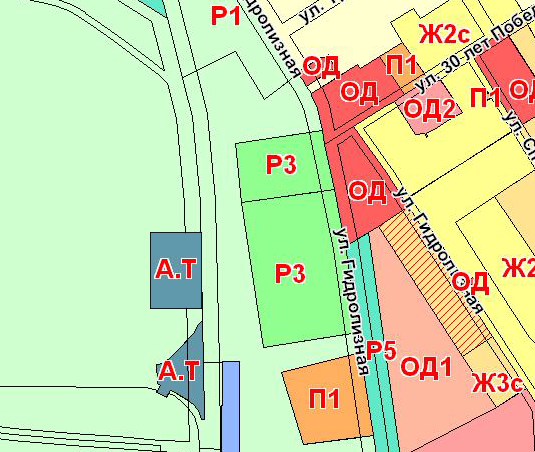 Приложение  2к решению Совета депутатовУсть-Абаканского поссоветаот ____________2020 г. № __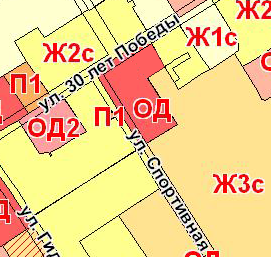 Приложение  3к решению Совета депутатовУсть-Абаканского поссоветаот ____________2020 г. № __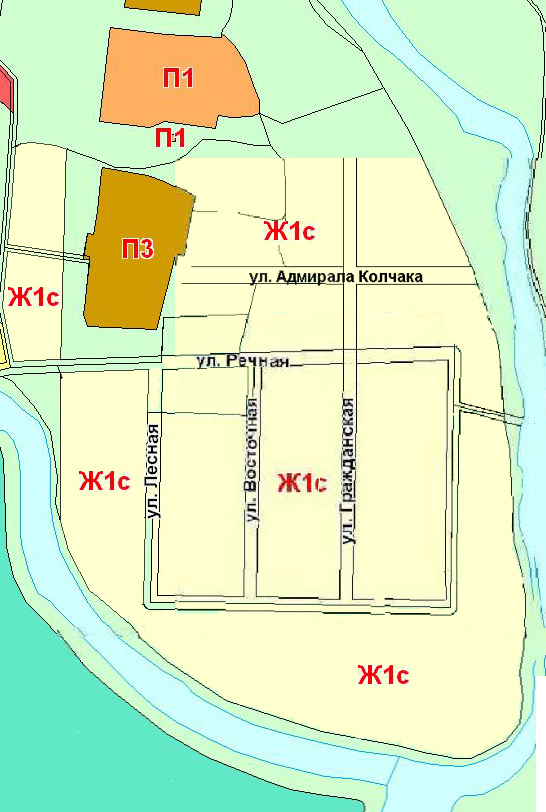 Приложение  4к решению Совета депутатовУсть-Абаканского поссоветаот ____________2020 г. № __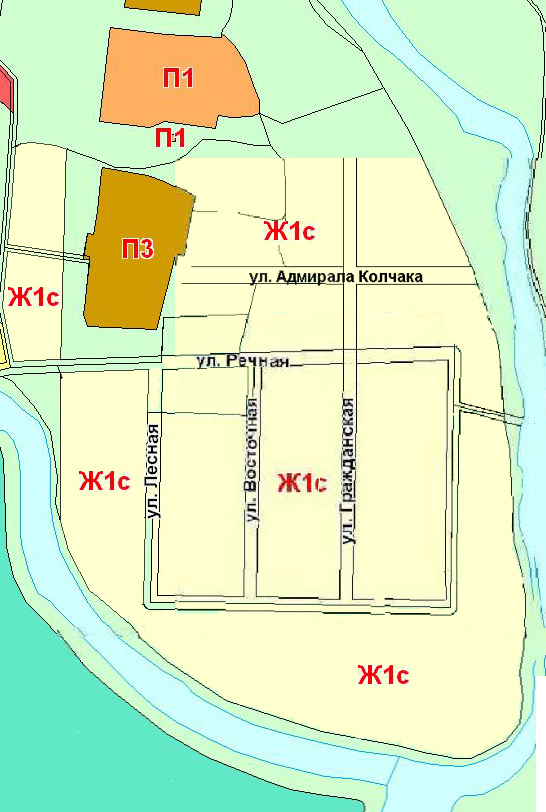 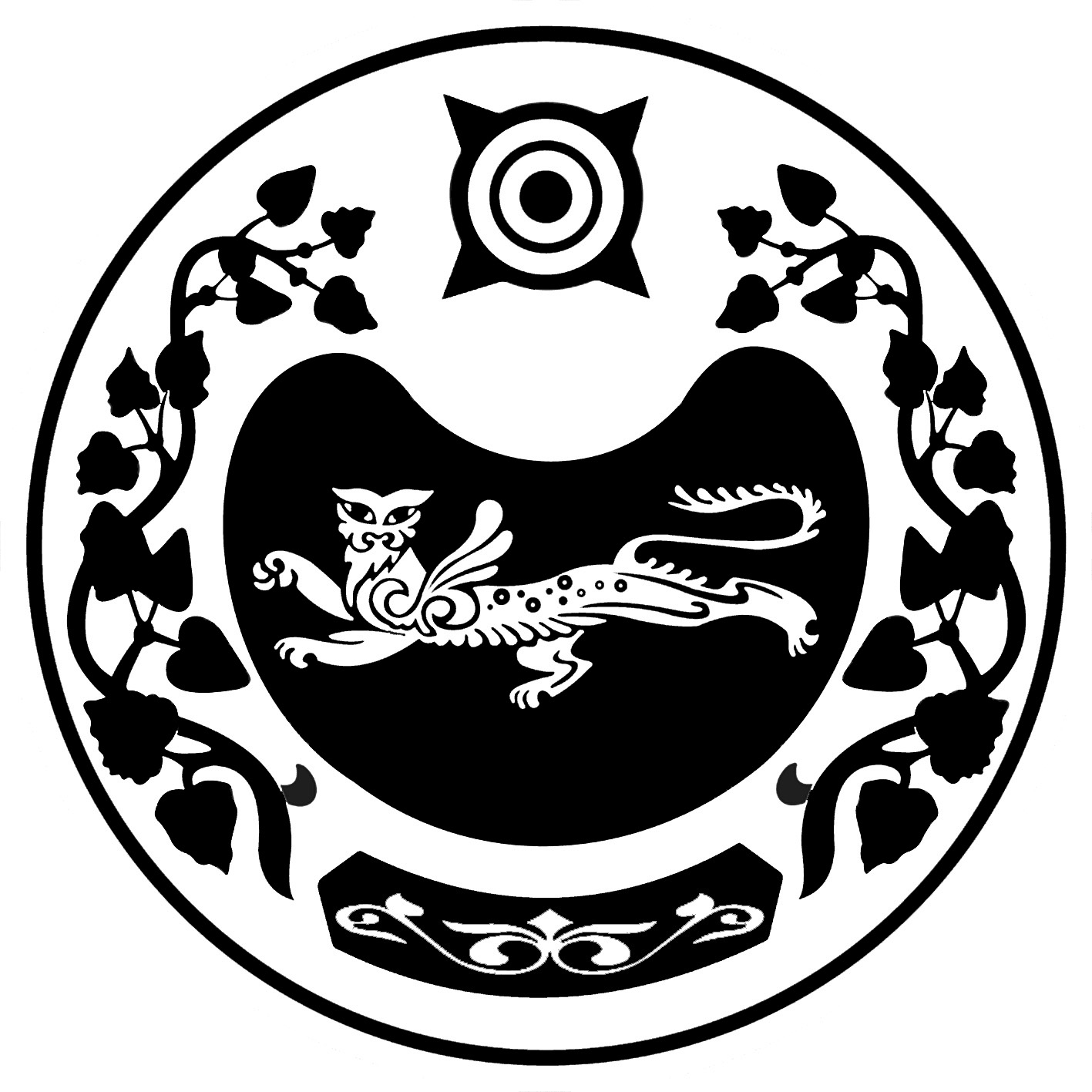 СОВЕТ ДЕПУТАТОВ УСТЬ-АБАКАНСКОГО ПОССОВЕТА